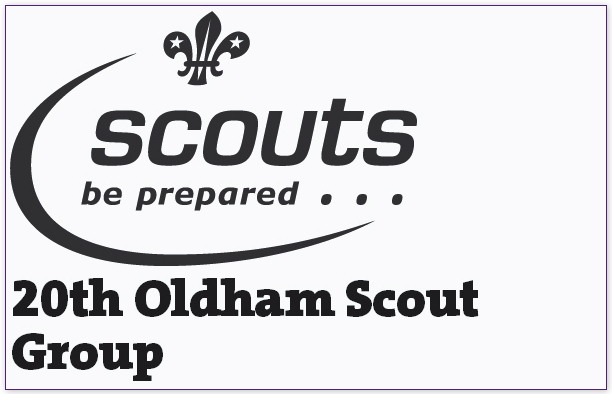 Scouts is an “outdoorsy” organisation, we plan a balanced programme for our members, and this includes opportunities for outdoor activities, to help us to complete badge requirements, and also just for fun. We try to take our members outside during meetings for walks, games and other activities. If it is a trip you will receive a permission form for that outing, explaining where we will be going, and what we will be doing, but we also use the local area – we are defining local as Uppermill and its immediate surroundings, really anywhere within walking distance.The Scout Association sets out age appropriate ratios for taking out groups and we comply with these and carry out the necessary risk assessment procedures. We may, particularly for Beavers and Cubs, need to ask for volunteers to help us meet these ratios, without your help we may not be able to go outside as often as we would like.When we plan to go outside it will be usually be detailed on our online programme, and we may well text to let you know so that your child is appropriately dressed but at other times we may just decide to make the most of the weather and go to the park. To help us make the most of these opportunities, we ask you to complete and return this form, allowing us to take your child out within the local area during our evening meetings. Thank you for your support._ _ _ _ _ _ _ _ _ _ _ _ _ _ _ _ _ _ _ _ _ _ _ _ _ _ _ _ _ _ _ _ _ _ _ _ _ _ _ _ _ _ _ _ _ _ _ _ _ _ _ _ _ _ _ _ _ _ Permission to take my child out  - LocalI  __________________________________________________  (Parent or Carer’s Name) give permission for __________________________________________________ (Child’s Name) to be taken out  in the local area.Signed:  __________________________________________________		Date:  _____________